ADOZIONE LIBRI DI TESTO A.S. 2017/2018    L 	SOTTOSCRITT 	 	DOCENTE DI 	, PER L’ANNO SCOLASTICO 2017/2018ADOTTAPER LA CLASSE 	SEZ. 	IL SEGUENTE TESTO:*da verificare con estrema attenzione IL SUDDETTO TESTO È: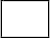 Roma,  	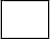 FIRMA DEL DOCENTEN.B. COMPILARE IL SEGUENTE MODULO PER OGNI CLASSE E OBBLIGATORIAMENTE CONSEGNARLO ALCOORDINATORE AL TERMINE DEL CONSIGLIO DI CLASSE ( in caso di assenza del docente al consiglio, consegnarlo prima dello stesso e già compilato). IN CASO DI NUOVA ADOZIONE, E’ OBBLIGATORIO COMPILARE LA PARTE SEGUENTENUOVE ADOZIONILibro di testo attualmente in usoMOTIVAZIONE NUOVA ADOZIONEPuò essere allegata anche scheda a parte, purchè spillata al presente moduloData	Firma docenteMATERIATITOLOTITOLOAUTOREEDITOREANNO PUBBL.COD. ISBN*VOL. N.COSTO (EURO)COSTO (EURO)A)GIÀ IN USO NELL’ANNO SCOLASTICO 2017/2018OPPUREB)NUOVA ADOZIONE  (compilare l’apposita sezione del presente modulo)C)GIÀ IN POSSESSO DEGLI ALUNNIOPPURED)NUOVO ACQUISTO PER GLI ALUNNIMATERIATITOLOTITOLOAUTOREEDITOREANNO PUBBL.COD. ISBNVOL. N.COSTO (EURO)COSTO (EURO)